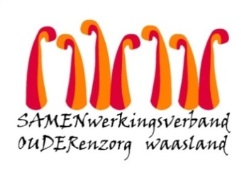 Nieuwsbrief WZC Hofstede – 18 januari 2021Beste bewoner, familie, mantelzorger, D-dayNog 4 nachtjes slapen en het is zover : de eerste covid19 vaccinatie van alle bewoners én alle medewerkers van WZC Hofstede en Residentie Silva.En u leest het goed, ook alle medewerkers, vrijwilligers, stagiaires, wijkwerkers en studenten krijgen vrijdag hun eerste prik.  Onze verpleegkundigen zijn zich aan het opwarmen om 186 spuitjes klaar te maken en toe te dienen.  De bewoners zullen hun vaccin toegediend krijgen in de leefruimte, vergezeld met een tasje koffie en een pralientje   Het bezoek voor de Boomgaard op vrijdag kan daarom pas vanaf 15u. BezoekKomend weekend is bezoek nog niet toegelaten maar vanaf dinsdag 26 januari wordt de regeling van vóór de kerstvakantie hervat.Eén vaste mantelzorger op de kamer1 extra bezoeker per week in de cafetariaMag zich laten vergezellen door zijn/haar inwonende partner.Moet gedurende 14 dagen dezelfde zijn, kan daarna wisselen. Registratie op voorhand verplicht via www.samenouder.beAlle veiligheidsmaatregelen zoals chirurgisch mondmasker – afstand houden – handhygiëne enz. blijven gelden.  Te raadplegen via de afsprakentool op www.samenouder.be = Vaste mantelzorger (op kamer) of extra bezoeker (in de cafetaria)Hoe lang nog?We kijken zelf heel hard uit naar meer vrijheid en minder regeltjes maar in de recente richtlijnen van het Agentschap van Zorg en Gezondheid, staat nog eens uitdrukkelijk vermeld dat de bezoekregeling in de woonzorgcentra nog niet mag worden versoepeld.  Bovendien gelden alle federale maatregelen zeker al tot 1 maart 2021 en gaan de cijfers nog altijd niet de goede richting uit. Het is dus nog te vroeg om victorie te kraaien, maar de vaccinatie is alvast een stap in de goede richting.  Wij hopen dat u ook snel de mogelijkheid krijgt om zich te laten vaccineren, wij geven alvast het goede voorbeeld   #samensterk #iklaatmijvaccinerenMet hoopvolle groet,Wegens het Hofstede zorgteamChristel Vande Kerckhove
Dagelijks verantwoordelijkeKORENVELDDINSDAG  en DONDERDAGKORENVELDDINSDAG  en DONDERDAGBOOMGAARDWOENSDAG en VRIJDAGBOOMGAARDWOENSDAG en VRIJDAGWEEKENDvolgens bezoekdag (1)WEEKENDvolgens bezoekdag (1)                          BLOEMENTUIN : OP AFSPRAAK                          BLOEMENTUIN : OP AFSPRAAK                          BLOEMENTUIN : OP AFSPRAAK                          BLOEMENTUIN : OP AFSPRAAK                          BLOEMENTUIN : OP AFSPRAAKNAMIDDAGAVONDNAMIDDAGAVONDNAMIDDAGAVOND14u-16u3018u30-20u14u-16u3018u30-20u14u-16u3018u30-20uIedereen(2)Enkel vaste mantelzorgerIedereen(2)Enkel vaste mantelzorgerIedereen(2)Enkel vastemantelzorgerIngang via cafetariaAanbellenIngang via cafetariaAanbellenIngang via cafetariaAanbellen